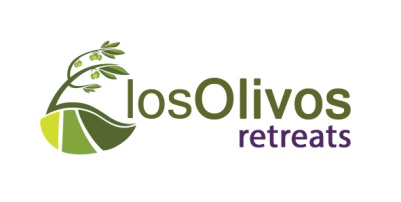 Los Olivos booking formDo you wish to receive information from losOlivos in the future? Y/NYour Payment details: (If you prefer to give us these details over the phone just give us a call at 01865 685024)I authorise you to debit my account with the deposit amount (25% of stay cost) of: ________ € (Euros)Your booking details:*delete as appropriate** In order to confirm your booking it is necessary to pre-pay a 25% deposit of the total amount, if booking more than 30 days prior to the reservation, or the full amount if booking less than 30 days.I agree with the booking terms and conditions – yes / no		Your Name(s)AddressTelephoneMobileEmailPayment type*Bank transfer / Debit or Credit CardCard type*Visa / Mastercard / MaestroCard NumberExpiry dateName of Retreat (Ubeda / Malaga)Accommodation* Single / Twin / DoubleDietary needs (if any)* None / Vegetarian (+fish) / Gluten or Lactose freeGluten & Lactose free diets will incur a €5/day supplement. (Please note that we are not able to cater for Vegan diets)Special needsplease provide us with any information (medical condition, disability etc. ) that will help us to make your stay as comfortable as possible.Ubeda Retreat - transfersAre included in the price, and there will be a pick up from the Malaga train station at 14.30 on the first day of the retreat.The transfer back on the last day will leave Ubeda at 10.00, arriving back at the Malaga station around 13.30.Segovia Retreat - transfersThere will be a transfer organised from Madrid, included in the  price of retreat. Details TBC.